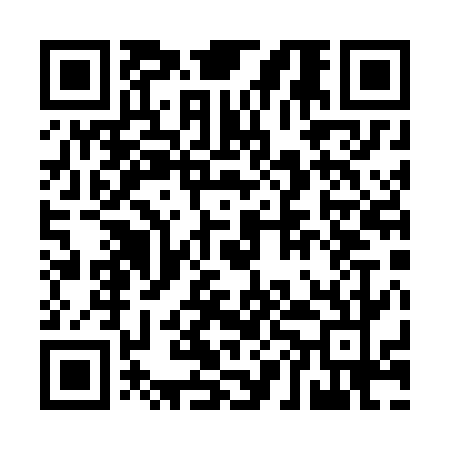 Prayer times for Lae, Papua New GuineaWed 1 May 2024 - Fri 31 May 2024High Latitude Method: NonePrayer Calculation Method: Muslim World LeagueAsar Calculation Method: ShafiPrayer times provided by https://www.salahtimes.comDateDayFajrSunriseDhuhrAsrMaghribIsha1Wed5:026:1312:093:316:057:132Thu5:026:1312:093:316:057:123Fri5:026:1312:093:316:057:124Sat5:016:1312:093:316:057:125Sun5:016:1312:093:306:047:126Mon5:016:1312:093:306:047:127Tue5:016:1312:093:306:047:128Wed5:016:1312:093:306:047:129Thu5:016:1312:093:306:047:1210Fri5:016:1412:083:306:037:1111Sat5:016:1412:083:306:037:1112Sun5:016:1412:083:306:037:1113Mon5:016:1412:083:306:037:1114Tue5:016:1412:083:306:037:1115Wed5:016:1412:083:306:037:1116Thu5:016:1412:083:306:037:1117Fri5:016:1412:083:306:037:1118Sat5:016:1512:093:306:027:1119Sun5:026:1512:093:306:027:1120Mon5:026:1512:093:316:027:1121Tue5:026:1512:093:316:027:1122Wed5:026:1512:093:316:027:1123Thu5:026:1512:093:316:027:1224Fri5:026:1612:093:316:027:1225Sat5:026:1612:093:316:027:1226Sun5:026:1612:093:316:027:1227Mon5:026:1612:093:316:027:1228Tue5:026:1612:093:316:027:1229Wed5:036:1712:103:316:027:1230Thu5:036:1712:103:316:027:1231Fri5:036:1712:103:326:037:12